      แบบแจ้งโครงร่างรายงานการปฏิบัติงาน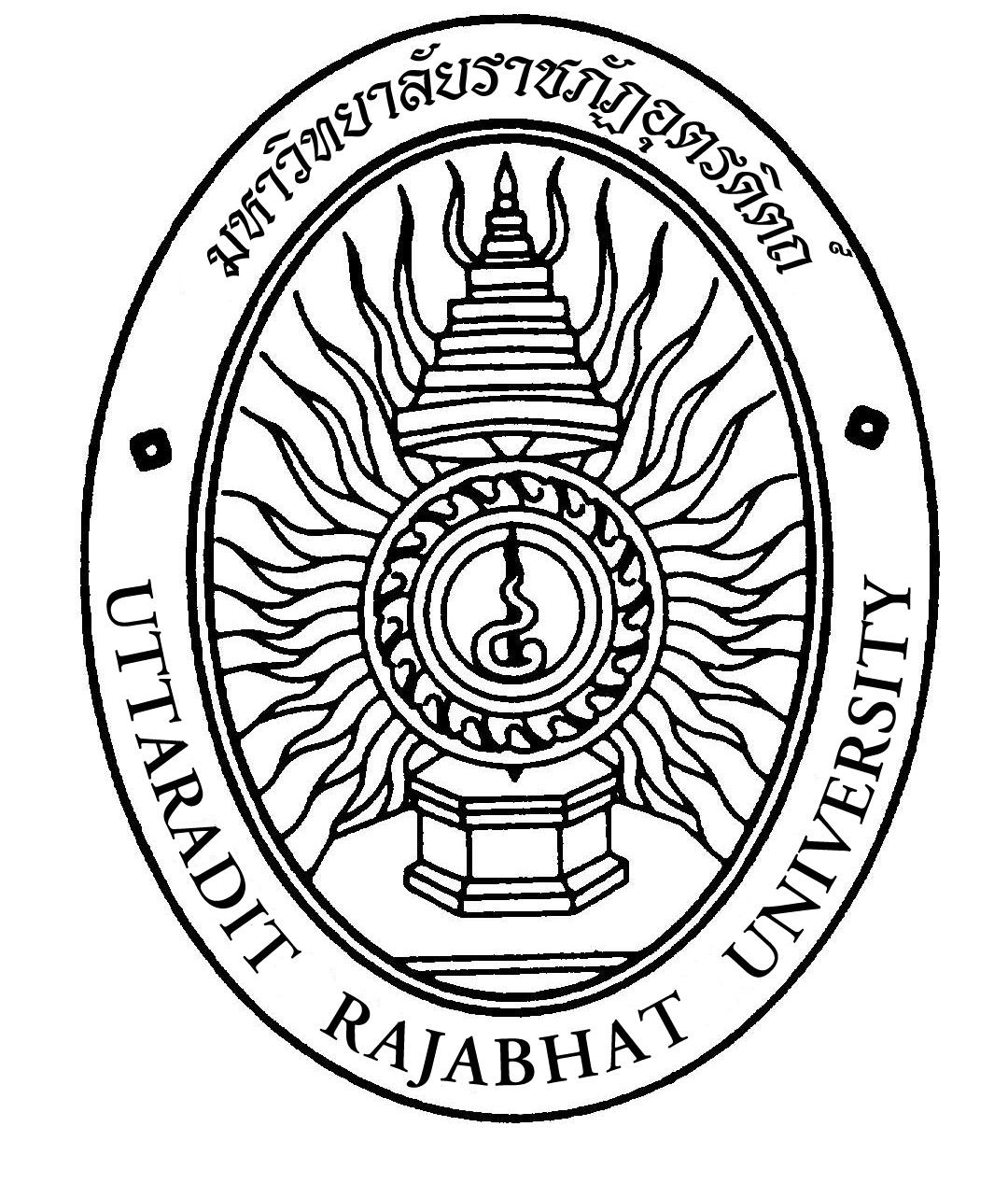 คณะวิทยาศาสตร์และเทคโนโลยี     มหาวิทยาลัยราชภัฏอุตรดิตถ์( ผู้ให้ข้อมูล : นักศึกษา ร่วมกับ ผู้กำกับการฝึกประสบการณ์วิชาชีพ )คำชี้แจง 	รายงานถือเป็นส่วนหนึ่งของการปฏิบัติงานฝึกประสบการณ์วิชาชีพ   มีวัตถุประสงค์ เพื่อฝึกฝนทักษะการสื่อสาร (Communication Skill) ของนักศึกษาและจัดทำข้อมูลที่เป็นประโยชน์สำหรับสถานประกอบการ นักศึกษาจะต้องขอรับคำปรึกษาจากที่ปรึกษา (Job Supervisor)  เพื่อกำหนดหัวข้อรายงานที่เหมาะสม  โดยคำนึงถึงความต้องการของสถานประกอบการเป็นหลัก  ตัวอย่างของรายงานได้แก่ ผลงานวิจัยที่นักศึกษาปฏิบัติ  รายงานวิชาการที่น่าสนใจ การสรุปข้อมูลหรือสถิติบางประการ  การวิเคราะห์และประเมินผลข้อมูล เป็นต้น ทั้งนี้รายงานอาจจะจัดทำเป็นกลุ่ม ของนักศึกษามากกว่า 1 คนก็ได้	ในกรณีที่สถานประกอบการไม่ต้องการรายงานในหัวข้อข้างต้น นักศึกษาจะต้องพิจารณา เรื่องที่ตนสนใจ และหยิบยกมาทำรายงาน โดยปรึกษากับพนักงานที่ปรึกษาเสียก่อน ตัวอย่างหัวข้อที่จะใช้เขียนรายงาน ได้แก่ รายงานวิชาการที่นักศึกษาสนใจ รายงานการปฏิบัติงานที่ได้รับมอบหมาย หรือแผน และวิธีการปฏิบัติงานที่จะทำให้บรรลุถึงวัตถุประสงค์ของการเรียนรู้ที่นักศึกษาวางเป้าหมาย ไว้จากการฝึกประสบการครั้งนี้ (Leaning Objectives) เมื่อกำหนดหัวข้อได้แล้ว ให้นักศึกษาจัดทำโครงร่าง ของเนื้อหารายงานพอสังเขป ตามแบบฟอร์ม  Work Term Report Outline  ฉบับนี้ ทั้งนี้ให้ปรึกษากับพนักงานที่ปรึกษาเสียก่อนแล้วจึงส่งกลับมายังคณะวิทยาศาสตร์และเทคโนโลยี  ภายใน 3 สัปดาห์แรกของการปฏิบัติงาน 	รายงานนี้จะรวบรวมนำเสนออาจารย์ที่ปรึกษาการฝึกประสบการณ์วิชาชีพของแต่ละหลักสูตร  เพื่อพิจารณาหากอาจารย์มีข้อเสนอแนะใดๆ ก็จะส่งกลับมาให้นักศึกษาทราบภายใน 2 สัปดาห์ และเพื่อมิให้เป็นการเสียเวลานักศึกษา ควรเริ่มการเขียนรายงานโดยทันทีชื่อ- นามสกุล (นักศึกษา)…………………………………………………................รหัสประจำตัว……………..…………………………..หลักสูตร…………………………………………………………….สาขาวิชา…………..……………………………………………………………..ปฏิบัติงาน  ณ(ชื่อสถานประกอบการ)……………………….…………………………………………………………..…………………………………………….		เลขที่…………………..ถนน…………………………..ซอย………………………..ตำบล/แขวง……….………………….		อำเภอ/เขต………………………………จังหวัด…………………………............รหัสไปรษณีย์………..………………		โทรศัพท์…………………………………….....................โทรสาร……………………………………………………………	ขอแจ้งรายละเอียดเกี่ยวกับโครงร่างรายงานการปฏิบัติงาน  ดังนี้ (ลงชื่อ) ………………………………….(นักศึกษา)             (ลงชื่อ) …..……………………………..ผู้กำกับการฝึกประสบการณ์วิชาชีพ      (……………………………………………....)                       (…………………………………………………..)                 วันที่……………………………………………….               ตำแหน่ง…………………………………………………..					            วันที่………………………………………………….** นักศึกษาต้องส่งข้อมูลให้หลักสูตรทราบ  ภายในสัปดาห์ที่ 2  ของการฝึกประสบการณ์วิชาชีพ**1.หัวข้อรายงาน (Report Title ) (อาจจะขอเปลี่ยนแปลงหรือแก้ไขเพิ่มเติมได้ในภายหลัง) ภาษาไทย………………………………………………………………………………………………………………………………………………….. ภาษาอังกฤษ………………………………………………………………………………………………………………………………………………2. รายละเอียดเนื้อหาของรายงาน  (อาจจะขอเปลี่ยนแปลงหรือแก้ไขเพิ่มเติมได้ในภายหลัง)            ……………………………………………………………………………………………………………………………………………………            ……………………………………………………………………………………………………………………………………………………            ……………………………………………………………………………………………………………………………………………………            ……………………………………………………………………………………………………………………………………………………            ……………………………………………………………………………………………………………………………………………………             …………………………………………………………………………………………………………………………………………………..            ……………………………………………………………………………………………………………………………………………………            ……………………………………………………………………………………………………………………………………………………            ……………………………………………………………………………………………………………………………………………………            ……………………………………………………………………………………………………………………………………………………            ……………………………………………………………………………………………………………………………………………………            ……………………………………………………………………………………………………………………………………………………            ……………………………………………………………………………………………………………………………………………………            ……………………………………………………………………………………………………………………………………………………            …………………………………………………………………………………………………………................................................            ……………………………………………………………………………………………………………………………………………………             …………………………………………………………………………………………………………………………………………………..             …………………………………………………………………………………………………………………………………………………..